Til Legeforeningen						Oslo, 18. mars 2019herIntern høring - Utkast til prinsipp- og arbeidsprogram 2019-2023PSL støtter videreføring av prinsipprogram som er utfyllende og godt ifht utfordringer helsetjenesten og vår yrkesgruppe står overfor.Vi vil foreslå noen justering/tillegg i arbeidsprogrammet. Tross politisk ønske om at avtalespesialistordningen skal utvides og benyttes mer opplever vi at ordningen er under press, og i realiteten (over)styres fra de regionale helseforetakene. Oppfølging av de politiske ønsker og innhold i Rammeavtalen krever årvåkenhet. Avtalespesialister utgjør en viktig og effektiv del av det polikliniske tilbudet i spesialisthelsetjenesten og i tider der sykehusene er under stort press er det viktig at man utnytter og satser på avtalespesialistene som en viktig ressurs ifht utredning, behandling og oppfølging av pasienter, samt i spesialistutdanningen. Dette bør reflekteres i arbeidsprogrammet i større grad.Følgende endringer og tillegg foreslås (kommentarer i kursiv):Ang avsnittet: STYRKET KAPASITET OG KVALITET I HELE HELSETJENESTEN:I høringsutkastet er avtalespesialister kun nevnt i  følgende punkt:« • Øke antallet avtalespesialister, styrke sosiale rettigheter for næringsdrivende leger.»Vi foreslår å endre til følgende:Legeforeningen skal jobbe for å:Øke antallet avtalespesialisterBidra til å utvikle avtalespesialistordningen som en viktig desentralisert del av spesialisthelsetjenestenStyrke sosiale rettigheter for næringsdrivende leger (skilles ut som eget punkt, da det også gjelder andre enn avtalespesialister)Ang avsnittet: BEDRE PASIENTFORLØP OG SAMHANDLING:Endre tekst i siste kulepunkt (tillegg i uthevet skrift):Utvikle dagens samhandlingsarenaer og prinsipper/regler for faglig dialog om hensiktsmessig oppgaveoverføringer mellom sykehus, avtalespesialister og primærhelsetjenesten/fastlegene. (det er også flere steder der det står sykehus hvor det med fordel kunne vært byttet ut med spesialisthelsetjeneste)Nye kulepunkter:At avtalespesialister skal kunne rettighetsvurdere pasienter (Dette er i tråd med politisk ønske og viktig for at avtalespesialister skal være et likeverdig tilbud til sykehusene)Å videreutvikle samarbeid mellom avtalespesialister og helseforetak for å bidra til gode pasientforløp og god kapasitetsutnyttelseAng punktet: EN BÆREKRAFTIG SPESIALISTUTDANNINGNytt kulepunkt:Etablering av LIS i avtalepraksis (Dette er i tråd med politisk ønske og kan være et bidrag til å bedre utdanningskapasiteten)For styret i 
Praktiserende spesialisters landsforening /PSL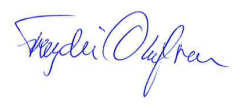 Frøydis Olafsen
leder